AP10-MM85xxM                                      SFP+ 10Gb/s Active Optical CableFeaturesUp to 300m on OM3 MMF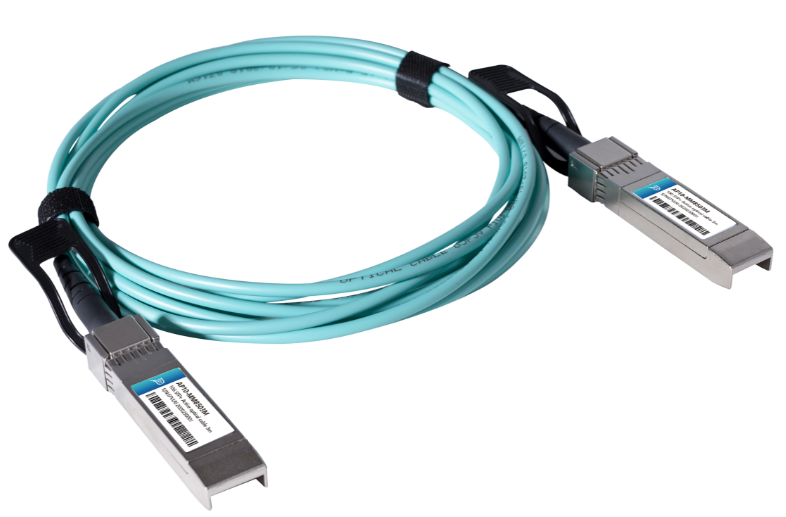 Interface compliant to SFF-8431Operating case temperature 0°C to 70°CLow power consumption <0.35W per end Power supply 3.3 V  RoHS 6 compliantApplications10 Gigabit Ethernet4G/8G Fiber Channel InfiniBand QDR. DDR, SDRServers, switches, storage host card adapters and datacenterDescriptionPhotonics Valley’s AP10-MM85xxM is active optical cable assemblies with SFP+ connectors. Enjoys low power consumption. It is suitable for short distance and offer a cost-effective way to connect within racks and across adjacent racks. Its length is up to 300 meters on OM3 MMFOrdering informationAbsolute Maximum RatingsThe operation in excess of any absolute maximum ratings might cause permanent damage to this module.Recommended Operating ConditionsElectrical SpecificationsOptical CharacteristicsAll parameters are specified under the recommended operating conditions with PRBS31 data pattern unless otherwise specified. Mechanical Dimensions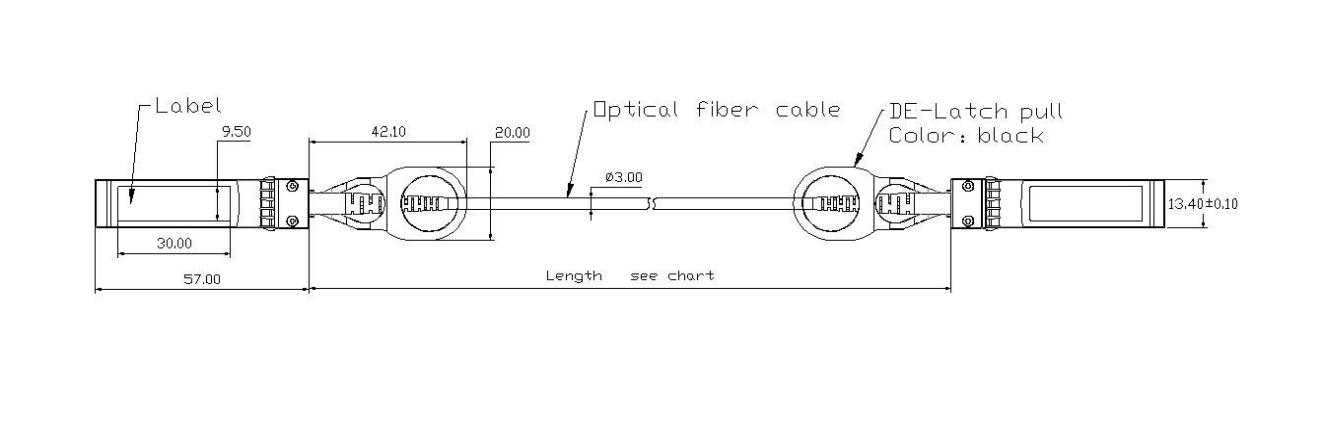 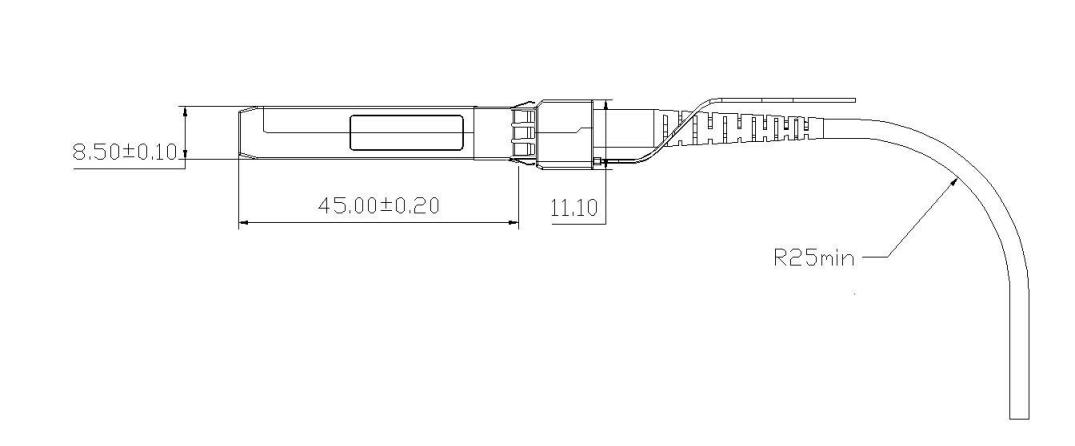 Regulatory Compliance Appendix A. Document RevisionAP10-MM8501MSFP+ Active Optical Cable 1 meterAP10-MM8502MSFP+ Active Optical Cable 2 meterAP10-MM8503MSFP+ Active Optical Cable 3 meterAP10-MM8505MSFP+ Active Optical Cable 5 meterAP10-MM8510MSFP+ Active Optical Cable 10 meterAP10-MM8520MSFP+ Active Optical Cable 20 meterAP10-MM8530MSFP+ Active Optical Cable 30 meterParameterSymbolMinMaxUnitNoteStorage TemperatureTs-2085℃Relative Humidity(non-condensing)Rh085%Operating Case TemperatureTa070℃Supply VoltageVCC-0.33.6VInput VoltageVin-0.3Vcc+0.3VParameterSymbolMinTypicalMaxUnitOperating Case TemperatureTc070℃Power Supply VoltageVcc3.133.33.47VPower Consumption (per end)-0.30.35WBit RateBR10.3125GbpsRate Tolerance-100+100ppmParameterSymbolMinTypicalMaxUnitDifferential inputimpedanceZin90100110ohmDifferential OutputimpedanceZout90100110ohmDifferential inputvoltage amplitudeΔVin1001800mVp-pDifferential outputvoltage amplitudeΔVout400800mVp-pBit Error RateBRE-12E-12Input Logic Level HighVIH2.0VCCVInput Logic Level LowVIL00.8VParameterSymbolMinTypicalMaxUnitTransmitterTransmitterTransmitterTransmitterTransmitterTransmitterCenter WavelengthλC840850860nmAverage optical PowerPAVE-6dBmRise/Fall TimeTr/Tf50psExtinction RatioER3.5dBRelative Intensity NoiseRin-128dB/HzOptical Return LossToleranceTOL12dBTransmitter ReflectanceRT-12dBReceiverReceiverReceiverReceiverReceiverReceiverCenter WavelengthλC840850860nmOverload, each lanePovl-1dBmReceiver Sensitivityin OMARsen-11dBmFeature Reference Performance Electrostatic discharge（ESD） MIL-STD-883Compatible with standards Electromagnetic Interference (EMI) FCC Part 15 Class B EN 55022 Class B (CISPR 22A) Compatible with standards Laser Eye Safety FDA 21CFR 1040.10, 1040.11 IEC/EN 60825-1, 2 Class 1 laser product ROHS 2002/95/EC Compatible with standards EMC EN61000-3 Compatible with standards Version No. Date Description 1.0 2019-3-1 Preliminary datasheet 